Ombudsman Inquiry/Request FormPlease use the form below to submit a question, report an issue you're having with regard to either your GSA contract or a GSA contracting opportunity.OMB Control No: 3090-XXXXExpires: XX/XX/XXXPaperwork Reduction Act Statement - This information collection meets the requirements of 44 U.S.C. § 3507, as amended by section 2 of the Paperwork Reduction Act of 1995. You do not need to answer these questions unless we display a valid Office of Management and Budget (OMB) control number. The OMB control number for this collection is 3090-XXXX. We estimate that it will take 15 minutes to read the instructions, gather the facts, and answer the questions. Send only comments relating to our time estimate, including suggestions for reducing this burden, or any other aspects of this collection of information to: U.S. General Services Administration, Regulatory Secretariat Division (M1V1CB), 1800 F Street, NW, Washington, DC 20405.*Required FieldYour InformationFirst Name*Last Name*Phone Number*Email*Company NameDUNS NumberSize of BusinessSmall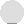 Other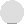 Your Inquiry / Issue / Suggestion*Please describe the nature of your inquiry / issue.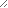 Does your inquiry / issue relate to:FAR 16.5 'Fair Opportunity'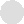 General Procurement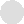 If Reporting an IssuePlease specify which GSA Service/O韄�ice is involved:FAS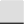 PBS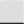 TTSOther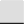 Please specifyContract StatusPre-Award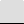 Solicitation IDPost-Award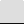 Award NumberContracting Vehicle (e.g., GWAC, FSS, BPA, etc.)GSA ContactsPlease provide the name(s) and contact information of individuals at GSA whom you have contacted to resolve this issue.Confidentiality / DisclosureContacting the Ombudsman allows you to keep your identity and certain other information private. However, by requesting anonymity the Ombudsman may not have sufficient information to gather facts regarding your specific concern, possibly delaying or preventing potential resolution of the issue.I request anonymity of my information:Yes (if yes, results may be limited)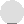 No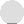 Privacy Act NoticeIn compliance with the Privacy Act of 1974, the following information is provided: Solicitation of the information is authorizedby the Federal Property and Administrative Services Act of 1949, as amended, and Part III of Title 5, U.S.C; O. 9397Disclosure of the information is voluntary. This form will be used as a means to prepare and issue a credential or pass.Information will be transferred to appropriate Federal, State, local or foreign agencies, when relevant to civil, criminal orregulatory investigations or prosecutions, or pursuant to a request by GSA or such other agency in connection with the firingor retention of an employee, the issuance of a security clearance, the investigation of an employee, the letting of a contract,or the issuance of a license, grant, or other benefit. If the individual does not provide some or any part of the requestedinformation, the employee will not be issued a credential and will not be allowed to enter a GSA-controlled building afternormal working hours or when the building is under security.